우: 150-033 서울시 영등포구 영등포동 3가 2번지 우성타워 B동 15F 여의도 사업단   /   TEL: 070-6406-0755   /   Homepage : http://kbrecruit.com문서번호: 여의도 1210-01수    신: 수신 대학 학과 사무국경    유: 홍보지원 담당자제    목: “2012 하반기 KB생명 채용공고1. 귀교의 일익번창을 진심으로 기원합니다.2.“2012 KB생명 채용 공고의 내용으로  협조공문을 보내 드립니다.  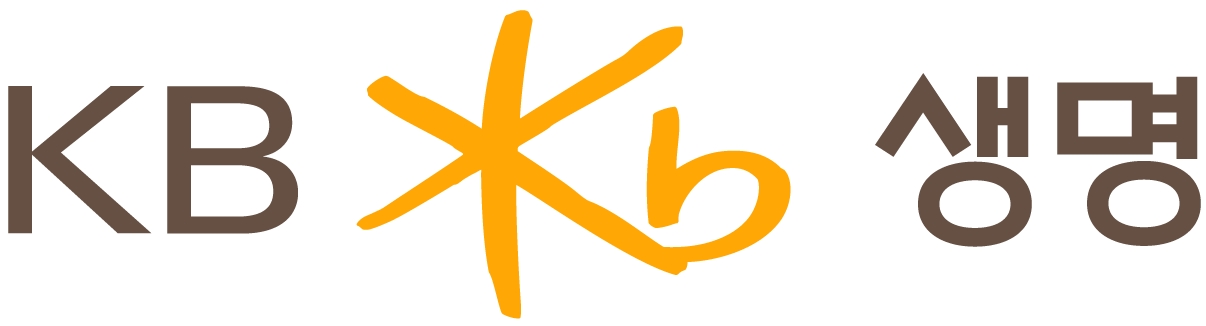 유능하고 패기 넘치는 귀교의 인재들이 전문 금융인으로서 KB생명과 함께 성장할 수 있도록 아래와 같이 협조를 요청하오니 학과장님 및 관계자 분들의 많은 협조 부탁 드립니다.아           래  -협조요청사항1)대학 홈페이지 취업전산망 내 공지사항 등록 및 학내 게시판을 통한 취업지원 공고 게시2)대학 내 졸업예정자(2, 4학년 생) 및 기졸업자 대상 취업 지원 유도붙 임: 1) “2012 하반기 취업 지원 공고”안내문 1부.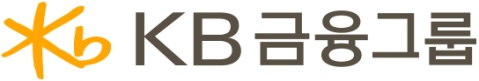 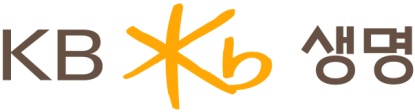 ‘2012 하반기 KB 채용공고’
성공에 대한 뜨거운 열정을 품고 있는 패기 넘치는 대한민국의 젊은 인재를 다음과 같이 모집합니다. KB의 인재는 “분야별 지식보유를 기본으로 ‘리더쉽역량보유’,‘가치창조 마인드보유’를 지향합니다. 이는 KB생명의 가치를 알고 그를 통해 성장할 가능성을 가진 인재를 의미합니다.-  다     음-1.모집개요가. 모집기간 : 2012. 10. 29(월) ~ 2012. 11. 17(금) 나. 지원자격 1) 국내외 4년제 대학 기졸업자 및 2013년 졸업 예정자 2) 금융자격증 우대(CFP, AFPK, 은행FP, 증권FP)3) 남자의 경우 병역필 또는 면제자로서 해외여행에 결격사유가 없는 자 4) 도전을 두려워 하지 않고 건전한 생각과 진취적인 마인드를 지닌 자  다. 모집부문 : 개인 및 법인 금융 컨설팅을 주 업무로 하는 재무컨설턴트라. 지원방법 : Internet 지원(채용 홈페이지  http://kbrecruit.com)마.기타사항1) 근무시간 : 09:00  ~ 18:00 (주5일제)마. 복리후생 : 우수사원 해외연수 기회부여, 우수사원 포상, 인센티브제, 각종 금융관련 교육지원, 자녀학자금 지원(미취학~대학), 경조사비 지원, 건강검진, 기타 등기타 복리후생제도 등은 당사규정에 준함.4. 비젼 및 승진 체계가. 승진급 체계 : 금융전문가 / 영업관리자 / 교육담당자나. 외부인사 영입이 아닌 업적 평가에 따른 직무전환 및 내부발탁다. 영업 관리자 진급 과정 : 팀장 -> 매니저 -> 지점장 -> 단장단 시간 내 직무전환을 통해 KB금융지주의 안정적인 영업 관리자로 발돋움 할 수 있는 시스템5. 전형절차가. 발표방법 : 개별연락 및 E-mail통보※ 이후 진행사항은 합격자에 한해 개별 통보6. 유의사항가. 지원서 접수는 채용페이지를 통한 접수에 한하며, 기타 방법에 의한 지원서 접수는 불가능합니다. http://kbrecruit.com  나. 제출된 서류에 허위사실이 있는 경우 입사가 취소될 수 있습니다.다. 채용 전형시 모든 통보사항은 개별연락 및 E-mail을 통해서 이루어 지므로, 메일 용량 초과나 스팸메일 차단 등으로 인한 메일 미확인이 없도록 유의 바랍니다.라. 지원서 접수기간, 서류전형 합격자 발표일, 입사설명회 장소 등 채용일정은 상황에 따라 변경될 수 있으며, 변경될 경우에는 지원자에게 개별연락 또는 메일로 통보해 드립니다.